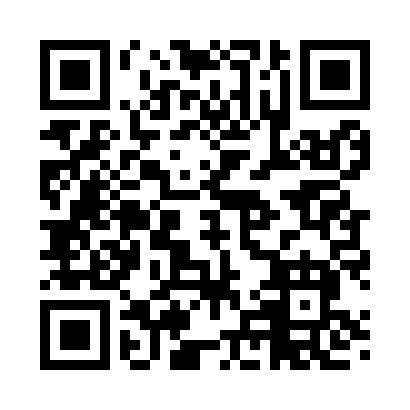 Prayer times for Knox City, Missouri, USAMon 1 Jul 2024 - Wed 31 Jul 2024High Latitude Method: Angle Based RulePrayer Calculation Method: Islamic Society of North AmericaAsar Calculation Method: ShafiPrayer times provided by https://www.salahtimes.comDateDayFajrSunriseDhuhrAsrMaghribIsha1Mon4:065:431:125:118:4110:182Tue4:065:431:125:118:4110:183Wed4:075:441:125:118:4110:184Thu4:085:441:135:118:4110:175Fri4:095:451:135:118:4010:176Sat4:095:461:135:118:4010:167Sun4:105:461:135:118:4010:168Mon4:115:471:135:118:3910:159Tue4:125:481:135:118:3910:1410Wed4:135:481:145:118:3910:1411Thu4:145:491:145:118:3810:1312Fri4:155:501:145:118:3810:1213Sat4:165:501:145:118:3710:1114Sun4:175:511:145:118:3710:1015Mon4:185:521:145:118:3610:0916Tue4:195:531:145:118:3510:0817Wed4:215:541:145:118:3510:0718Thu4:225:541:145:118:3410:0619Fri4:235:551:145:118:3310:0520Sat4:245:561:145:118:3310:0421Sun4:255:571:155:118:3210:0322Mon4:265:581:155:118:3110:0223Tue4:285:591:155:108:3010:0124Wed4:295:591:155:108:2910:0025Thu4:306:001:155:108:289:5826Fri4:316:011:155:108:289:5727Sat4:336:021:155:108:279:5628Sun4:346:031:155:098:269:5429Mon4:356:041:155:098:259:5330Tue4:376:051:145:098:249:5231Wed4:386:061:145:088:239:50